cu privire la aprobarea Procedurii privind eliberarea pașaportului fitosanitar pentru plantele,produsele vegetale si bunurile conexe supuse controlului fitosanitarÎNREGISTRAT:Ministerul Justițieial Republicii Moldovanr. ____din_____2021Ministru_________  Sergiu LITVINENCOÎn temeiul art.30, alin. (4) din Legea nr. 228/2010 cu privire la protecţia plantelor şi la carantina fitosanitară (Monitorul Oficial al Republicii Moldova, 2010, nr. 241-246, art. 748), ORDON:1. Se aprobă Procedura privind eliberarea pașaportului fitosanitar pentru plantele, produsele vegetale și bunurile conexe supuse controlului fitosanitar (se anexează).2. Implementarea prezenului Ordin se pune în seama Agenției Naționale pentru Siguranța Alimentelor cu plasarea ordinului pe pagina sa web oficială. Ministrul agriculturii și industriei alimentare						Viorel GHERCIU Aprobatăprin ordinul ministrului agriculturiiși indudtriei alimentare nr._____ din __________ 2021Procedura privind eliberarea pașaportului fitosanitar,pentru plantele, produsele vegetale și bunurile conexe supuse controlului fitosanitarI. OBIECTUL ŞI DOMENIUL DE APLICARE1. Prezenta procedură privind eliberarea pașaportului fitosanitar, pentru plantele, produsele vegetale si bunurile conexe supuse controlului fitosanitar (în continuare-procedura), stabilește modul de eliberare a pașaportului fitosanitar pentru plantele, produsele vegetale și bunurile conexe, specificate în anexa nr. 4 la Hotărârea Guvernului nr. 356/2012 pentru aprobarea unor acte normative privind implementarea Legii nr. 228/2010 cu privire la protecţia plantelor şi la carantina fitosanitară.2. Paşaportul fitosanitar este o etichetă oficială, întocmită şi eliberată de organul de control fitosanitar în condițiile art. 29-31 din Legea nr. 228/2010 cu privire la protecţia plantelor şi la carantina fitosanitară, care însoţeşte plantele, produsele vegetale și bunurile conexe autohtone şi cele importate şi atestă că acestea corespund cerințelor fitosanitare.3. Prezenta procedură se aplică plantelor, produselor vegetale și bunurilor conexe autohtone sau importate din alte țări, specificate în anexa nr. 4 la Hotărârea Guvernului nr. 356/2012, care, înainte de a fi puse în circulație pe teritoriul Republicii Moldova, se supun controlului fitosanitar și circulă însoțite de pașaportul fitosanitar, valabil pe tot teritoriul ţării, pe un anumit teritoriu sau într-o anumită zonă protejată.4. Prin aplicarea procedurii, se asigură:1) executarea art.30, alin. (4) din Legea nr. 228/2010 cu privire la protecţia plantelor şi la carantina fitosanitară;2) trasabilitatea circulației plantelor, produselor vegetale si a bunurilor conexe supuse controlului fitosanitar;3) prevenirea diseminării organismelor dăunătoare. II. DESCRIEREA PROCEDURIISecțiunea 1.Eliberarea pasaportului fitosanitar5. Pașaportul fitosanitar se eliberează de către inspectorii fitosanitari din cadrul subdiviziuinilor teritoriale ale Agenției Naționale pentru Siguranța Alimentelor (în continuare-Agenția), în baza actului privind controlul fitosanitar, întocmit urmare a inspectiei plantelor, produselor vegetale și bunurilor conexe, pentru care operatorul înregistrat oficial, urmează să aplice pașaportul fitosanitar.6. Plantele, produsele vegetale, bunurile conexe pentru care, în cadrul inspecției s-a constatat că îndeplinesc cerințele privind eliberarea pașaportului fitosanitar, sunt listate în Actul privind controlul fitosanitar, la rubrica ”Concluzia inspectorului urmare a controlului fitosanitar”, conform anexei nr.1.7. Actul privind controlul fitosanitar, în original, se păstrează la operatorul înregistrat oficial supus controlului, iar copia acestuia la subdiviziunea teritorială a Agenției.8. Plantele, produsele vegetale și bunurile conexe specificate în secțiunea 1, capitolul I, anexa nr. 4 la Hotărârea Guvernului nr. 356/2012, originare din Republica Moldova, se supun controlului fitosanitar la locul de producție, înainte de a fi puse în circulație pe teritoriul țării. Acestea vor circula însoțite de pașaportul fitosanitar, valabil, atașat la plante, la ambalajele acestora sau la vehiculele care le transportă, astfel încît să fie imposibilă reutilizarea acestuia.9. Plantele, produsele vegetale și bunurile conexe specificate în secțiunea 2, capitolul I, anexa nr. 4 la Hotărârea Guvernului nr. 356/2012, pot fi introduse într-o zonă protejată specificată sau pot circula în interiorul acesteia, însoțite de pasaport fitosanitar valabil pentru zona corespunzatoare, atașat la acestea, la ambalajele acestora sau la vehiculele care le transportă.10. Plantele, produsele vegetale și bunurile conexe specificate în capitolul II, Anexa nr. 4, la Hotărârea Guvernului nr. 356/2012, și cele specificate în capitolul I, Anexa nr. 4 la Hotărărea Guvernului nr. 356/2012, importate din alte tari, însotite de certificatul fitosanitar în original, circula pe teritoriul Republicii Moldova cu paşaportul fitosanitar de înlocuire (PÎ), care va conţine numărul de înregistrare a importatorului iniţial, numele şi prenumele persoanei responsabile de efectuarea înlocuirii, eliberat de inspectorii posturilor de inspecție la frontieră.11. Inspectorii posturilor de inspecție la frontieră efectuează controlul documentar, de identitate și fizic al plantelor, produselor vegetale și bunurilor conexe destinate importului. În cazul în care se constată că acestea îndeplinesc cerințele fitosanitare, inspectorul înlocuiește certificatul fitosanitar în original cu pașaportul fitosanitar de înlocuire. Certificatul fitosanitar în original se păstrează la dosar.12. Eliberarea pașaportului fitosanitar de înlocuire este condiționată doar de starea fitosanitară a mărfii importate și nu poate fi restricționată decât de încălcarea vădită a cerințelor fitosanitare.Secțiunea a 2-a.Condiții pentru semințele certificate, necertificate final la locul de producţieși pentru plantele necertificate, în vederea asigurării trasabilității13. Inspectorii în domeniul controlului semincer ai subdiviziunilor teritoriale ale Agenției, în condițiile Legii nr. 68/2013 despre semințe, eliberează Certificatul de calitate și Certificatul de valoare biologică, pentru tuberculii de Solanum tuberosum destinati plantarii, semințele de Helianthus annuus, Lycopersicon lycopersicum, Phaseolus spp., Medicago sativa si plantele din genurile Cydonia, Malus, Prunus, Pyrus, Vitis si Fragaria, destinate plantării, numai după obținerea pașaportului fitosanitar, eliberat de inspectorii fitosanitari din cadrul subdiviziuii teritoriale a Agenției, care atestă corespunderea acestora cerințelor fitosanitare. Pașaportul fitosanitar eliberat se anexează la Certificatele menționate.14. Tuberculii de Solanum tuberosum destinați plantării, semințele de Helianthus annuus, Lycopersicon lycopersicum, Phaseolus spp. si Medicago sativa, în cazul necertificării finale, circulă de la locul de producție într-un alt raion/municipiu, unde va avea loc condiționarea și tratarea semințelor, în vederea certificării finale, însoțite de adeverința de transport, conform modelului din anexa nr.2. Actul privind controlul fitosanitar de eliberare a pașaportului fitosanitar pentru marfa dată, se întocmește de către inspectorul fitosanitar din raionul/municipiul de la locul de producție, dupa prezentarea de către operator a bonului fiscal pentru serviciul acordat, care confirmă efectuarea tratamentului corespunzător sau condiționării. 15. Plantele, produsele vegetale și bunurile conexe prevăzute în anexa nr. 4 la Hotărârea Guvernului nr. 356/2012, necertificate, circulă cu paşaportul fitosanitar, eliberat conform prezentei Proceduri. Secțiunea a 3-a.Paşaportul fitosanitar16. Pentru obținerea pașaportului fitosanitar valabil pentru plantele, produsele vegetale și bunurile conexe destinate comercializării, operatorul notifică în scris/sau online subdiviziunea teritorială a Agenției privind efectuarea controlului fitosanitar, cu cel puțin 4 zile lucrătoare pînă la punerea acestora în circulație.17. În baza actului privind controlul fitosanitar, operatorul înregistrat oficial conform art. 24 din Legea nr. 228/20210, este în drept să solicite subdiviziunii teritoriale a Agenției eliberarea pașaportului fitosanitar prin înaintarea cererii completate pentru eliberarea acestuia (Partea I), conform modelului din anexa nr.3.Modelul cererii de eliberare a pașaportului, prevăzut în anexa nr.3, se plasează pe pagina oficială a Agenției. 18. În cazul în care cererea este înaintată subdiviziunilor teritoriale ale Agenției de către un operator înregistrat oficial, însă, dacă plantele, produsele vegetale și bunurile conexe nu îndeplinesc cerințele fitosanitare, conform actului privind controlul fitosanitar, eliberarea pașaportului fitosanitar va fi posibilă doar dupa remedierea situației fitosanitare a acestora.19. În cazul respectării cerințelor fitosanitare, inspectorul fitosanitar completează cererea de eliberare a pașaportului fitosanitar (Partea II verso) si transmite operatorului copia cererii completate, concomitent cu pașaportul fitosanitar, conform modelului din anexa nr.5. Pașaportul fitosanitar se aplică de catre operatorul solicitant, cu respectarea cerințelor pct. 8, 9 și 25.20. Pașaportul fitosanitar se eliberează prin intermediul Sistemului Informațional Agricol ”Registrul de stat fitosanitar”, de către:1) inspectorii subdiviziunilor teritoriale ale Agenției, pentru plantele, produsele vegetale și bunurile conexe autohtone supuse controlului fitosanitar;2) inspectorii posturilor de inspecție la frontieră, pentru cele importate.Registrul de stat fitosanitar conține inclusiv informația prevăzută în anéxele nr.4 și nr.5.21. Paşaportul fitosanitar se completează prin dactilografiere și imprimare de către inspectorii fitosanitari din cadrul subdiviziunilor teritoriale și a posturilor de inspecție la frontieră ale Agenției. Multiplicarea acestora se efectuează din contul operatorului, în funcție de necesitate, în cazul:1) divizării lotului;2) combinării mai multor loturi sau părţi ale acestora;3) schimbării statutului fitosanitar al loturilor, fără a se aduce atingere cerinţelor fitosanitare.Secțiunea a 4-a.Zona protejată22. În cazul în care un operator, persoană fizica sau juridica înregistrată oficial (producătorul, depozitul colectiv, centrul de expediere, importatorul, exportatorul, producătorul de seminţe şi/sau material săditor), intenționeaza sa expedieze o plantă, un produs vegetal sau un bun conex reglementat, într-o zona protejata, va informa preventiv subdiviziunea teritorială a Agenției. 23. Pînă la expedierea mărfii, operatorul va depune o notificare pentru efectuarea controlului fitosanitar a acesteia în raport cu cerințele specifice pentru zona protejată respectivă, în vederea eliberării pașaportului fitosanitar.24. Informația despre zona protejată se indică în pasaportul fitosanitar, la rubrica ”Indicaţia „ZP” (zonă protejată), după caz”.Secțiunea a 5-a.Modul de aplicare a paşaportului fitosanitar25. Pașaportul fitosanitar se aplică pe unitatea de ambalaj, atașat la plante, la ambalajele acestora sau la vehiculele care le transportă, astfel:1) individual sau pe snop - pentru materialul săditor pomicol și viticol;2) pe fiecare sac - pentru cartoful de sămîanță;3) pe snop, lot întreg, lădițe, întreg transportul - pentru plante și produse vegetale, astfel încat gestionarea pașaportului fitosanitar sa fie cît mai exactă.Secțiunea a 6-a.Restricții și costuri26. În cazul în care, prin control fitosanitar, se constată că plantele, produsele vegetale și bunurile conexe nu îndeplinesc cerinţele fitosanitare, inspectorul nu eliberează paşaportul fitosanitar. 27. În condițiile pct. 26, operatorul poate efectua un tratament fitosanitar corespunzător, specificat la pct. 14. În cazul în care inspectorul constată că tratamentul fitosanitar nu a condus la eradicarea organismului dăunător direcționează marfa, sub control oficial:1) către zonele în care acestea nu prezintă nici un risc suplimentar;2) către zonele unde are loc prelucrarea industrială sau, recomandă distrugerea mărfii. 28. Tariful pentru eliberarea pașaportului fitosanitar este prevăzut la pct. 142 din anexa nr. 2 la Hotărârea Guvernului nr. 90/2019 „Cu privire la aprobarea Metodologiei de calculare a tarifelor la serviciile prestate de Agenția Națională pentru Siguranța Alimentelor, precum și Nomenclatorului serviciilor prestate de Agenția Națională pentru Siguranța Alimentelor”.Anexa nr. 1la ordinul ministrului agriculturiiși industriei alimentarenr. _____ din _____2021Actul privind controlul fitosanitar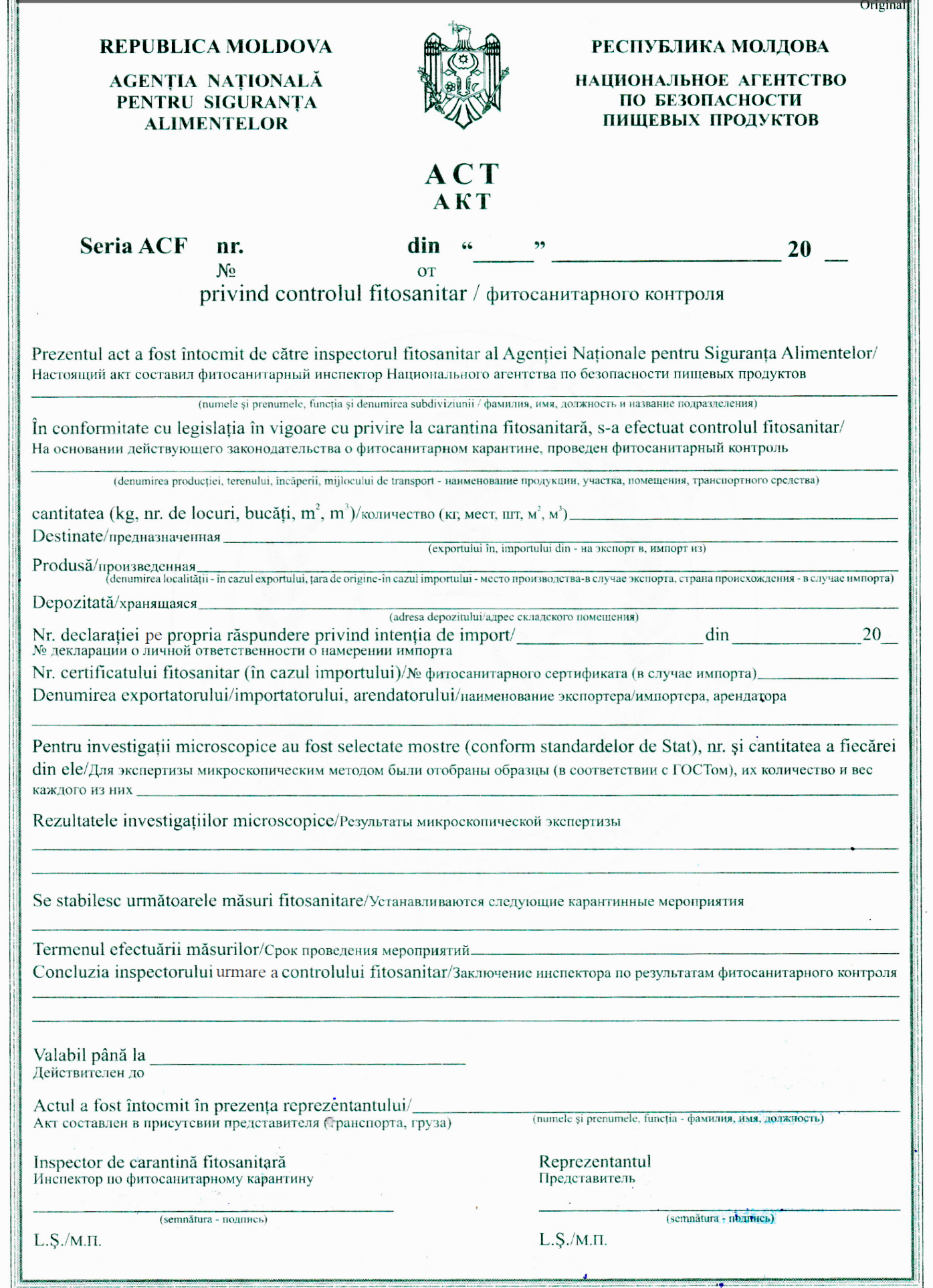 Anexa nr. 2la ordinul ministrului agriculturiiși industriei alimentarenr. _____ din _____2021ModelADEVERINȚĂ DE TRANSPORTAnexa nr. 3la ordinul ministrului agriculturiiși industriei alimentarenr. _____ din _____2021ModelPartea ICerere de eliberare a pașaportului fitosanitar Solicit eliberarea pașaportului fitosanitardata________anul________ Denumirea operatorului_______________________________________________________________________adresa juridicăActul privind controlul fitosanitar, seria și numărul   ________________________________________________Persoana responsabilă a operatorului__________________________________________________________Nume, prenume, funcția, semnăturaPartea II (verso) Confirmareaeliberării pașaportului fitosanitardata________anul________Inspector fitosanitar__________________________________________________________________________Numele, prenumele, semnăturaÎn cazul refuzului, inspectorul indică neconformitățile:_______________________________________________Numele, prenumele, semnătura conducătorului subdiviziunii teritoriale a Agenţiei Naţionale pentru Siguranţa Alimentelor_________________________________________Anexa nr. 4la ordinul ministrului agriculturiiși industriei alimentare nr. _____ din _____2021Registru de evedența a pașapoartelor fitosanitare pentru producția autohtonăAnexa nr. 5la ordinul ministrului agriculturiiși industriei alimentarenr. _____ din _____2021Registru de evedența a pașapoartelor fitosanitare de înlocuire (PÎ)eliberate la punctele de inspecție la frontierăAnexa nr. 6la ordinul ministrului agriculturiiși industriei alimentarenr. _____ din _____2021ModelPAȘAPORT FITOSANITARPAȘAPORT FITOSANITARФитосанитарный паспортnr. ____________________din ___________eliberat pentru plante, produse vegetale și bunuri conexe, originare din Republica Moldova și din alte țări, care trebuie supuse controlului fitosanitar înainte de a fi puse în circulație pe teritoriul Republicii Moldova, specificate în art. 3 alin. (2) lit. g) din Legea nr. 228 din 23 septembrie 2010 cu privire la protecţia plantelor şi la carantina fitosanitarăвыданный для растений, растительных продуктов и сопутствующих объектов, происходящих из Республики Молдова и других стран, подлежащих фитосанитарному контролю до ввода их в оборот на территории Республики Молдова, указанные в пкт.g) ч.(2) ст.3 Закона № 228 от 23 сентября 2010 о защите растений и фитосанитарном карантинеCodul țării, MD_______________________________________________________________________________________Код страны, MDDenumirea subdiviziunii organului de control fitosanitar______________________________________________________Название подразделения органа фитосанитарного контроляNumărul individual de înregistrare al operatorului conform art. 24 din Legea nr. 228 din 
23 septembrie 2010 Индивидуальный номер регистрации оператора в соответствии с ст. 24 Закона №228 от 
 23 сентября 2010___________________________________________________________________________________________________Numele persoanei fizice sau denumirea persoanei juridice posesoare a mărfii, numărul de identificare de stat (IDNO)Имя физического или наименование юридического лица, владельца товара, государственный идентификационный номер (IDNO)___________________________________________________________________________________________________Numărul de identificare al lotului (codul poziției tarifare) _____________________________________________________Идентификационный номер партии (код товарной позиции)Denumirea botanică, cantitatea/unitatea de măsură___________________________________________________________Ботаническое название, количество/единица измерения Indicaţia „ZP” (zonă protejată), după caz___________________________________________________________________Указывается  „ZP” (защищаемая зона), при необходимостиIndicaţia „PÎ” (paşaport fitosanitar de înlocuire), după caz ____________________________________________________Указывается „PÎ” (заменяющий фитосанитарный паспорт), при необходимостиNumele ţării de origine sau al ţării expeditoare______________________________________________________________Наименование страны происхождения или страны-отправителяSemnătura/ştampila inspectorului (L.Ș.) ___________________________________________________________________Печать и подпись инспектора MINISTERULAGRICULTURIIȘI INDUSTRIEI ALIMENTARE AL REPUBLICII MOLDOVA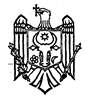 MINISTRYOF AGRICULTUREAND FOOD INDUSTRYOF THE REPUBLIC OF MOLDOVAO R D I Nmun. ChişinăuO R D I Nmun. Chişinău “______” _____________   2021AGENŢIA NAŢIONALĂ PENTRU SIGURANŢA ALIMENTELORMD-. Chişinău, str. M. Kogălniceanu, 63, Republica MoldovaTel/fax: (+373 22) 26-46-40, 29-47-30  e-mail: info@ansa.gov.md,  www.ansa.gov.mdADEVERINȚĂ DE TRANSPORT SEMINȚE ȘI MATERIAL SĂDITORSeria:__________   Nr._____________Inspector responsabil _________________________                                                                                                                                                                                        nume, prenume, semnătura Se expediază cu mijlocul de transport:____________________________  Nr. de înmatriculare:______________________                                                                 denumirea/ вид транспортаSubsemnatul,___________________________________, responsabil tehnic, garantez, precum că semințele transportate                                                         Numele, prenumeleprovin din producţia aprobată în câmp, prin documentul de inspecție nr. __________, eliberat de ANSA, la data ________,   anul ______ nu au fost impurificate cu alte specii, varietăți sau categorii biologice în timpul recoltării şi transportării la fabrica de prelucrare.Contractul de prestări servicii cu fabrica de prelucrare  Nr.__________ din __________, anul __________E-factura, bonul fiscal care confirmă achitarea serviciului corespunzător. Recepţionat _____________ kg, buc.                                             Data _____   anul ______Nota:Recolta de seminţe de la producător la fabrica de prelucrare, trebuie însoţită de „ADEVERINŢĂ DE TRANSPORT”, document eliberat şi înseriat de autoritate, şi completat de producător pentru fiecare mijloc de transport. „ADEVERINŢA DE TRANSPORT” se completează în 3 exemplare, din care unul rămâne la agentul economic, al doilea însoţeşte sămânţa la fabrica de prelucrare şi al treilea se depune la ANSA - Direcţia semințe și material săditor.Sămânţa necertificată final, circulă cu „ETICHETA GRI ŞI DOCUMENTUL DE ÎNSOŢIRE A SEMINŢEI NECERTIFICATĂ FINAL”.Nr. d/oPlante (gen sau specie), produse vegetale/bunuri conexeEtichetă Etichetă Cantitatea(kg/nr. bucăți) pe o etichetăNumărul de etichete, Numărul total, bucNr. d/oPlante (gen sau specie), produse vegetale/bunuri conexeautoadezivăcu atașCantitatea(kg/nr. bucăți) pe o etichetăNumărul de etichete, Numărul total, buc1234567Nr. d/oPlante (gen sau specie), produse vegetale/bunuri conexeEtichetă Etichetă Cantitatea(kg/bucăți), pe una etichetăNumărul de etichete Numărul total, bucNr. d/oPlante (gen sau specie), produse vegetale/bunuri conexeautoadezivăcu atașCantitatea(kg/bucăți), pe una etichetăNumărul de etichete Numărul total, buc1234567Nr.d/oPașaportfitosanitar,numărul, dataDenumireaoperatoruluiDenumirea produsuluiLocul de producție a mărfiiDenumireazonei protejate (ZP),după cazCantitatea, tone/buc/m3Inspectorul care a perfectat pașaportul fitosanitar, numele, prenumele12345678Nr.d/oPașaportfitosanitar,numărul, dataȚarade origine a mărfiiDenumireaexportatorului, adresaDenumireaimportatorului, adresaDenumirea produsuluiCantitatea, tone/buc/m3Inspectorul care a perfectat PÎ, numele, prenumele13456789